НАЙДИ ОТЛИЧИЯ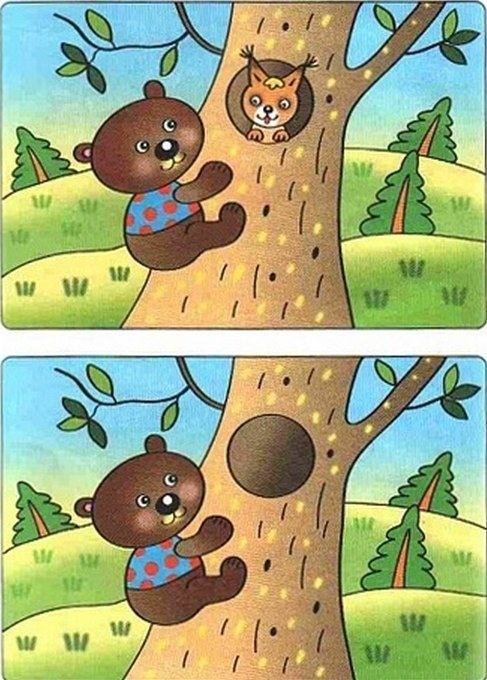 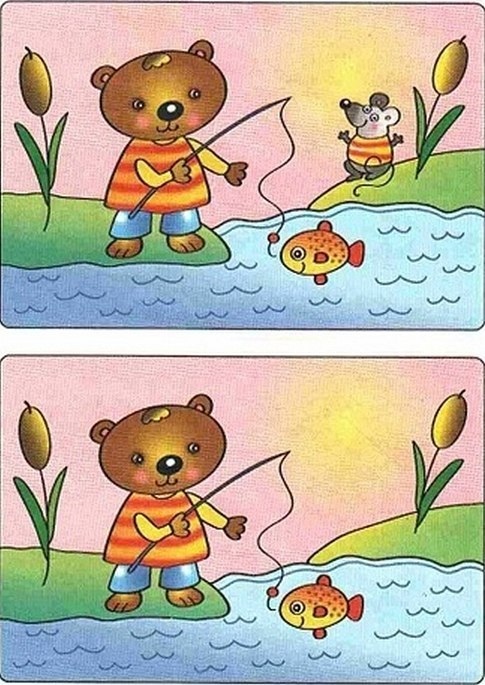 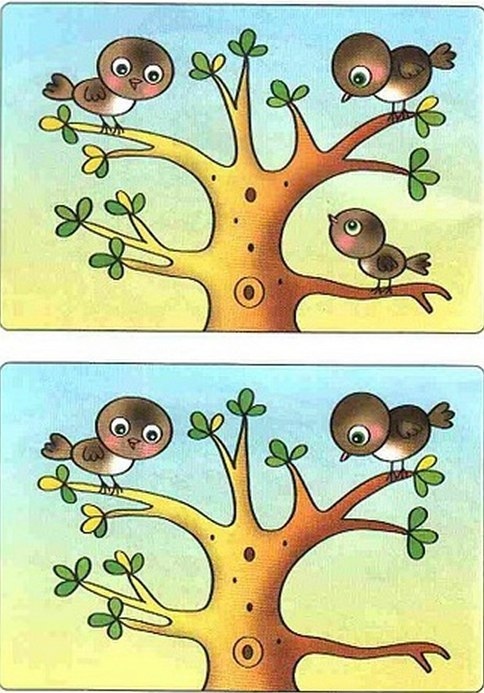 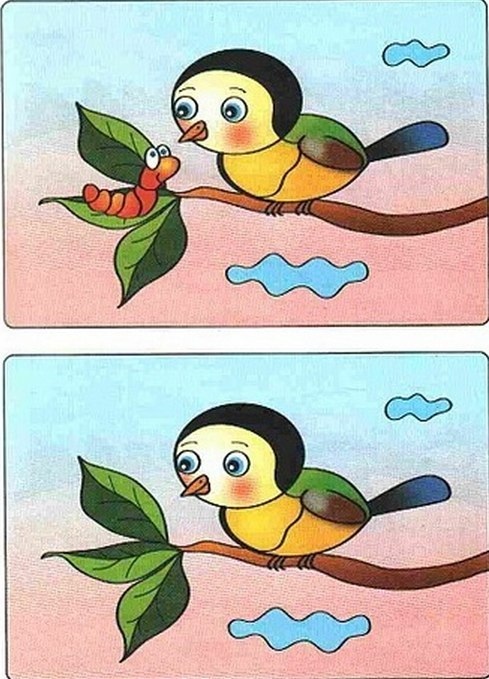 